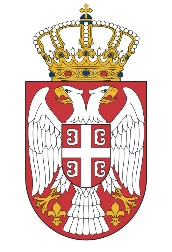 МИНИСТАРСТВО ЗА РАД, ЗАПОШЉАВАЊЕ, БОРАЧКА И СОЦИЈАЛНА ПИТАЊАЗБИРНА ЛИСТА ПРЕДЛОГА ПРОЈЕКАТА    ___________________________М.П.Назив  заводаДатум подношења предлога пројектаРед. бр.Назив ратног меморијала планирана средства за реализацију1.2.3.4.5.6.7.8.9.10.11.12.13.14.15.УКУПНО СРЕДСТАВА:УКУПНО СРЕДСТАВА: